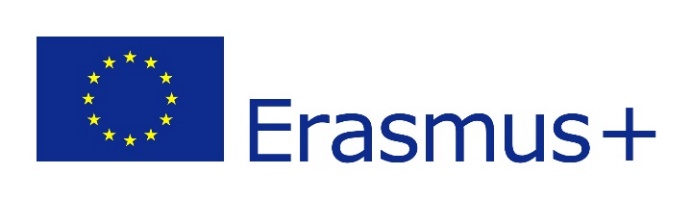 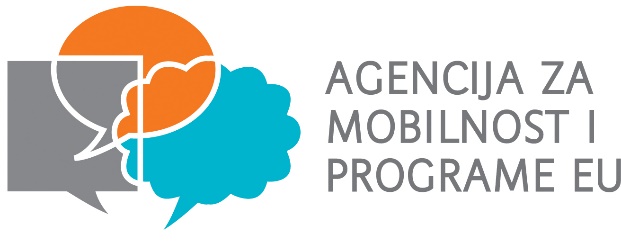 MOTIVACIJSKO PISMOMotivacijskim pismom pokušavaš uvjeriti povjerenstvo da si ti najbolji izbor za ovaj projekt. U pismu trebaš objasniti zašto se razlikuješ od drugih, koje vještine imaš i zašto bi trebali odabrati baš tebe. Trebaš pokazati zainteresiranost za projekt i svoje ambicije. Ovo će pismo biti pokazatelj tvojih komunikacijskih vještina, obrazovanja, pismenosti.Pokušaj navesti što imaš ponuditi projektnom timu, koja su tvoja očekivanja od projekta, kako tvoja znanja i vještine mogu biti korisne. Uvjeri ih da si dovoljno zainteresiran/na i sposoban/na za sudjelovanje u projektu. Istakni svoje vještine koje odgovaraju baš ovom projektu (osobnost, motivacija, komunikacijske vještine). Objasni zašto bi ti trebali pružiti priliku. Prilikom pisanja pazi na pravopisne i gramatičke pogreške!U motivacijskom pismu odgovori iskreno i samostalno na ova pitanja:Koji su tvoji interesi i potrebe?Zašto se prijavljuješ na ovaj projekt?Na koje načine se planiraš pripremiti za sudjelovanje u ovom projektu?Koja su tvoja očekivanja od projekta?VAŽNO: RADI OSIGURAVANJA TAJNOSTI PODATAKA I NEPRISTRANOSTI IZBORNOG POVJERENSTVA, NA KRAJU PISMA POTPIŠI GA ISTOM OSOBNOM ŠIFROM KOJU SI NAVEO/LA U PRIJAVNOM OBRASCU, NIPOŠTO IMENOM I PREZIMENOM!Motivacijsko pismo i popunjeni obrazac za prijavu predaju se odvojeno, na dvije različite adrese e pošte.